Правила безопасности на водных объектах в осенне-зимний периодПравила поведения и меры безопасности на льду!Несоблюдение правил безопасности на водных объектах в осенне-зимний период часто становится причиной гибели и травматизма. Осенний лёд в период с ноября по декабрь, то есть до наступления устойчивых морозов, непрочен. Скрепленный вечерним или ночным холодом он ещё способен выдерживать небольшие нагрузку, но днём быстро нагреваясь от просачивающейся через него тёплой воды, становиться пористым и очень слабым, хотя сохраняет достаточную толщину.Уважаемые родители!Уделите внимание своим детям, расскажите об опасности выхода на непрочный лёд. Не допускайте нахождение детей на водоёмах в осенне — зимний период. Особенно недопустимы игры на льду!Что делать если вы провалились и оказались в холодной воде: Не паникуйте, не делайте резких движений. Дышите как можно глубже и медленнее. Раскиньте руки в стороны и постарайтесь зацепиться за кромку льда, предав телу горизонтальное положение по направлению течения. Попытайтесь осторожно налечь грудью на край льда и забросить одну, а потом и другую ноги на лёд. Выбравшись из полыньи, откатывайтесь, а затем ползите в сторону, откуда шли: ведь лёд здесь уже проверен на прочность.В любом случае при возникновении чрезвычайной ситуации необходимо срочно позвонить по телефону: «112» (все звонки бесплатно)О безопасности на водных объектах в зимний период.Легкомысленное поведение детей, незнание и пренебрежение элементарными правилами безопасного поведения является первопричиной трагических последствий на водных объектах, в том числе в зимний период.
На водных объектах в зимний период запрещается прыгать и бегать по льду, собираться большим количеством людей в одной точке, выходить на тонкий лед.Запрещается ходить в местах впадения в водоем ручьев и рек, где растут деревья, кусты, камыши и так далее.Переходить водоемы допускается в местах, где оборудованы специальные ледовые переправы. Недопустимо выходить на лед в темное время суток и при плохой видимости (тумане, снегопаде, дожде).
Не менее опасным является купание в водоемах в зимний период времени. Необходимо помнить, что купание несовершеннолетних в прорубе допускается только при сопровождении родителей, законных представителей.Купание в водоемах (проруби) разрешено только в специально оборудованных прорубях у берега водоемов вблизи спасательных станций под присмотром спасателей. Сведения об оборудованных для купания местах размещаются в средствах массовой информации. Важно знать, что зимнее купание противопоказано при наличии определенных острых и хронических заболеваний.
При обнаружении происшествия на водных объектах необходимо сообщать об этом по телефонам экстренных служб, при этом по возможности оказать пострадавшему первую помощь и ждать спасателей.БЕРЕГИТЕ СЕБЯ И БЛИЗКИХ!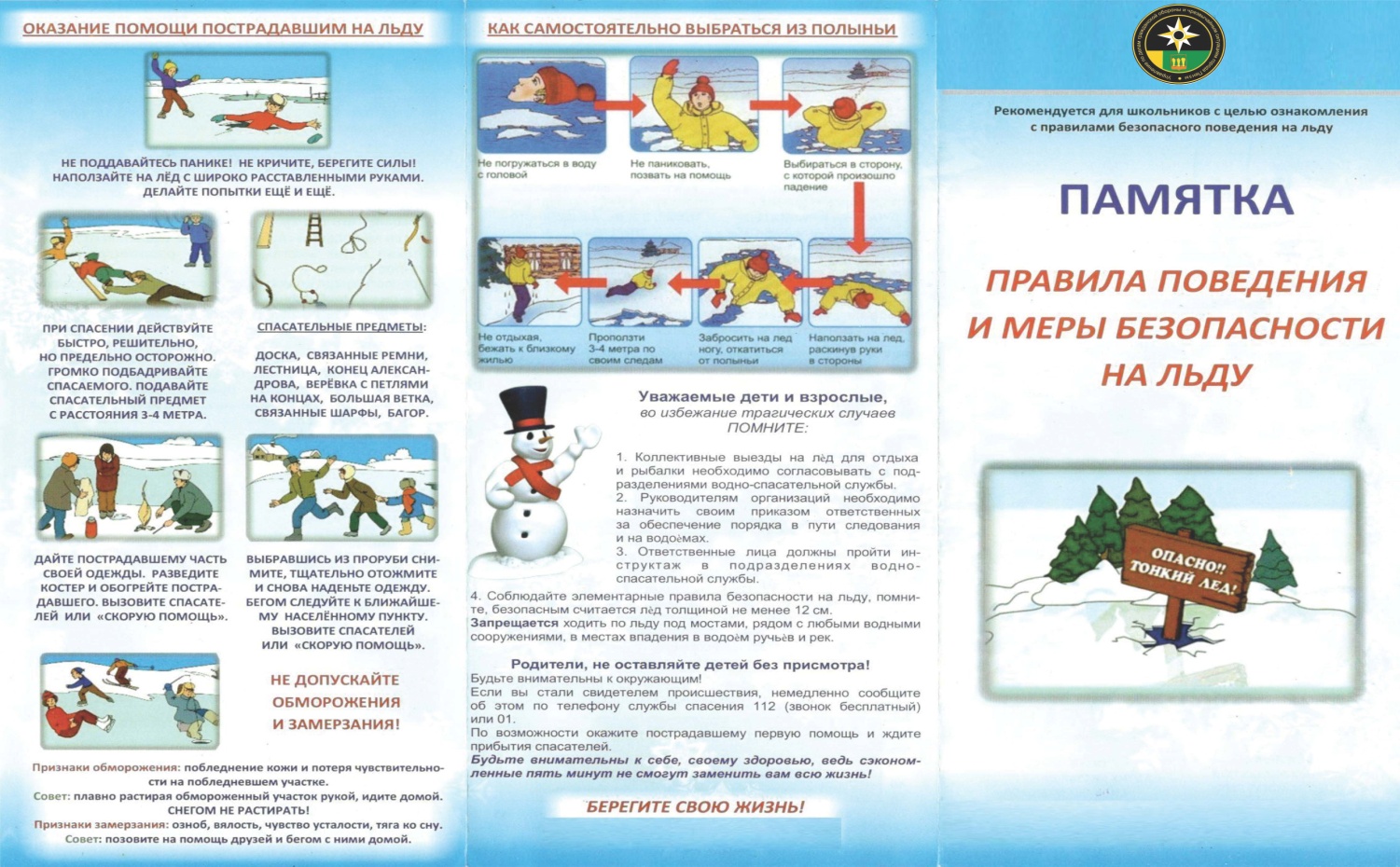 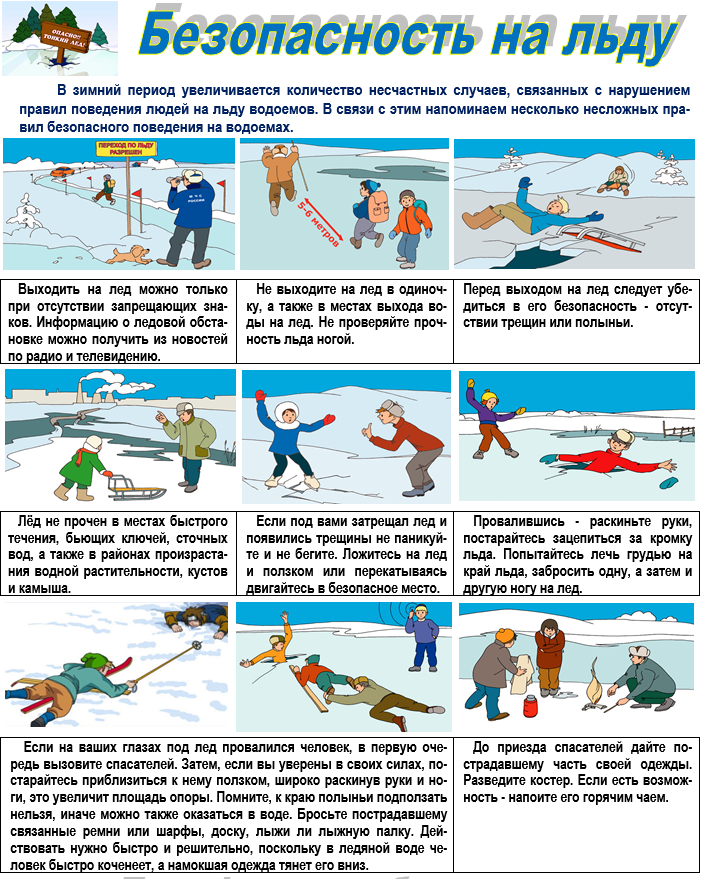 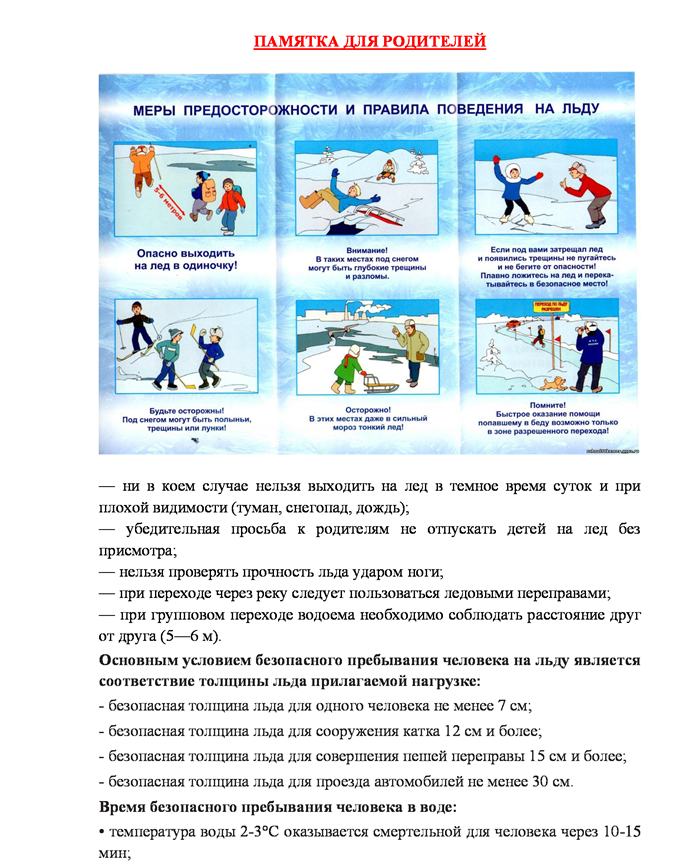 